海南中学公开招聘部分学科教师报名表（适用于骨干教师）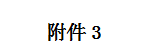 姓名姓名性别民族出生年月出生年月出生年月出生年月政治面貌政治面貌政治面貌政治面貌照片照片照片照片照片照片照片照片已取得或2021年8月前即将取得本科及以上学历、学位情况已取得或2021年8月前即将取得本科及以上学历、学位情况已取得或2021年8月前即将取得本科及以上学历、学位情况已取得或2021年8月前即将取得本科及以上学历、学位情况已取得或2021年8月前即将取得本科及以上学历、学位情况已取得或2021年8月前即将取得本科及以上学历、学位情况已取得或2021年8月前即将取得本科及以上学历、学位情况已取得或2021年8月前即将取得本科及以上学历、学位情况已取得或2021年8月前即将取得本科及以上学历、学位情况已取得或2021年8月前即将取得本科及以上学历、学位情况已取得或2021年8月前即将取得本科及以上学历、学位情况已取得或2021年8月前即将取得本科及以上学历、学位情况已取得或2021年8月前即将取得本科及以上学历、学位情况已取得或2021年8月前即将取得本科及以上学历、学位情况已取得或2021年8月前即将取得本科及以上学历、学位情况已取得或2021年8月前即将取得本科及以上学历、学位情况已取得或2021年8月前即将取得本科及以上学历、学位情况已取得或2021年8月前即将取得本科及以上学历、学位情况已取得或2021年8月前即将取得本科及以上学历、学位情况已取得或2021年8月前即将取得本科及以上学历、学位情况已取得或2021年8月前即将取得本科及以上学历、学位情况已取得或2021年8月前即将取得本科及以上学历、学位情况已取得或2021年8月前即将取得本科及以上学历、学位情况照片照片照片照片照片照片照片照片毕业学校毕业学校毕业学校毕业学校毕业学校毕业专业毕业专业毕业专业毕业专业毕业专业毕业专业毕业专业毕业时间毕业时间毕业时间毕业时间学历学历学历学历学位学位学位照片照片照片照片照片照片照片照片本科学历照片照片照片照片照片照片照片照片硕士学历婚姻状况婚姻状况婚姻状况婚姻状况已婚（）已婚（）已婚（）已婚（）博士学历婚姻状况婚姻状况婚姻状况婚姻状况未婚（）未婚（）未婚（）未婚（）报考岗位报考岗位报考岗位报考岗位报考岗位生源所在地生源所在地生源所在地生源所在地生源所在地生源所在地生源所在地省市（县、区）省市（县、区）省市（县、区）省市（县、区）省市（县、区）省市（县、区）省市（县、区）省市（县、区）省市（县、区）省市（县、区）省市（县、区）省市（县、区）省市（县、区）省市（县、区）省市（县、区）省市（县、区）省市（县、区）省市（县、区）省市（县、区）家庭地址家庭地址家庭地址身份证号码身份证号码身份证号码教师资格证种类及规定任教学科教师资格证种类及规定任教学科教师资格证种类及规定任教学科教师资格证种类及规定任教学科教师资格证种类及规定任教学科教师专业技术职务资格教师专业技术职务资格教师专业技术职务资格教师专业技术职务资格教师专业技术职务资格(从高中起填写至今）主要学习与工作经历[注意：请如实填写各段经历起止年月、在何单位学习与工作），每段经历时间须前后衔接][注意：请如实填写各段经历起止年月、在何单位学习与工作），每段经历时间须前后衔接][注意：请如实填写各段经历起止年月、在何单位学习与工作），每段经历时间须前后衔接][注意：请如实填写各段经历起止年月、在何单位学习与工作），每段经历时间须前后衔接][注意：请如实填写各段经历起止年月、在何单位学习与工作），每段经历时间须前后衔接][注意：请如实填写各段经历起止年月、在何单位学习与工作），每段经历时间须前后衔接][注意：请如实填写各段经历起止年月、在何单位学习与工作），每段经历时间须前后衔接][注意：请如实填写各段经历起止年月、在何单位学习与工作），每段经历时间须前后衔接][注意：请如实填写各段经历起止年月、在何单位学习与工作），每段经历时间须前后衔接][注意：请如实填写各段经历起止年月、在何单位学习与工作），每段经历时间须前后衔接][注意：请如实填写各段经历起止年月、在何单位学习与工作），每段经历时间须前后衔接][注意：请如实填写各段经历起止年月、在何单位学习与工作），每段经历时间须前后衔接][注意：请如实填写各段经历起止年月、在何单位学习与工作），每段经历时间须前后衔接][注意：请如实填写各段经历起止年月、在何单位学习与工作），每段经历时间须前后衔接][注意：请如实填写各段经历起止年月、在何单位学习与工作），每段经历时间须前后衔接][注意：请如实填写各段经历起止年月、在何单位学习与工作），每段经历时间须前后衔接][注意：请如实填写各段经历起止年月、在何单位学习与工作），每段经历时间须前后衔接][注意：请如实填写各段经历起止年月、在何单位学习与工作），每段经历时间须前后衔接][注意：请如实填写各段经历起止年月、在何单位学习与工作），每段经历时间须前后衔接][注意：请如实填写各段经历起止年月、在何单位学习与工作），每段经历时间须前后衔接][注意：请如实填写各段经历起止年月、在何单位学习与工作），每段经历时间须前后衔接][注意：请如实填写各段经历起止年月、在何单位学习与工作），每段经历时间须前后衔接][注意：请如实填写各段经历起止年月、在何单位学习与工作），每段经历时间须前后衔接][注意：请如实填写各段经历起止年月、在何单位学习与工作），每段经历时间须前后衔接][注意：请如实填写各段经历起止年月、在何单位学习与工作），每段经历时间须前后衔接][注意：请如实填写各段经历起止年月、在何单位学习与工作），每段经历时间须前后衔接][注意：请如实填写各段经历起止年月、在何单位学习与工作），每段经历时间须前后衔接][注意：请如实填写各段经历起止年月、在何单位学习与工作），每段经历时间须前后衔接][注意：请如实填写各段经历起止年月、在何单位学习与工作），每段经历时间须前后衔接][注意：请如实填写各段经历起止年月、在何单位学习与工作），每段经历时间须前后衔接]个人特长、爱好主要获奖情况主要获奖情况主要获奖情况主要获奖情况主要获奖情况报考承诺本人郑重承诺：1.真实、准确填报个人有关信息并提供证明、证件等相关材料；2.服从考试安排，遵守考试纪律，不舞弊或协助他人舞弊；3.正式录用时，本人确保能提供所要求的各类证书和证件。如违反以上承诺所造成的后果，本人自愿承担相应责任。报考人（签名）：                          年    月    日 本人郑重承诺：1.真实、准确填报个人有关信息并提供证明、证件等相关材料；2.服从考试安排，遵守考试纪律，不舞弊或协助他人舞弊；3.正式录用时，本人确保能提供所要求的各类证书和证件。如违反以上承诺所造成的后果，本人自愿承担相应责任。报考人（签名）：                          年    月    日 本人郑重承诺：1.真实、准确填报个人有关信息并提供证明、证件等相关材料；2.服从考试安排，遵守考试纪律，不舞弊或协助他人舞弊；3.正式录用时，本人确保能提供所要求的各类证书和证件。如违反以上承诺所造成的后果，本人自愿承担相应责任。报考人（签名）：                          年    月    日 本人郑重承诺：1.真实、准确填报个人有关信息并提供证明、证件等相关材料；2.服从考试安排，遵守考试纪律，不舞弊或协助他人舞弊；3.正式录用时，本人确保能提供所要求的各类证书和证件。如违反以上承诺所造成的后果，本人自愿承担相应责任。报考人（签名）：                          年    月    日 本人郑重承诺：1.真实、准确填报个人有关信息并提供证明、证件等相关材料；2.服从考试安排，遵守考试纪律，不舞弊或协助他人舞弊；3.正式录用时，本人确保能提供所要求的各类证书和证件。如违反以上承诺所造成的后果，本人自愿承担相应责任。报考人（签名）：                          年    月    日 本人郑重承诺：1.真实、准确填报个人有关信息并提供证明、证件等相关材料；2.服从考试安排，遵守考试纪律，不舞弊或协助他人舞弊；3.正式录用时，本人确保能提供所要求的各类证书和证件。如违反以上承诺所造成的后果，本人自愿承担相应责任。报考人（签名）：                          年    月    日 本人郑重承诺：1.真实、准确填报个人有关信息并提供证明、证件等相关材料；2.服从考试安排，遵守考试纪律，不舞弊或协助他人舞弊；3.正式录用时，本人确保能提供所要求的各类证书和证件。如违反以上承诺所造成的后果，本人自愿承担相应责任。报考人（签名）：                          年    月    日 本人郑重承诺：1.真实、准确填报个人有关信息并提供证明、证件等相关材料；2.服从考试安排，遵守考试纪律，不舞弊或协助他人舞弊；3.正式录用时，本人确保能提供所要求的各类证书和证件。如违反以上承诺所造成的后果，本人自愿承担相应责任。报考人（签名）：                          年    月    日 本人郑重承诺：1.真实、准确填报个人有关信息并提供证明、证件等相关材料；2.服从考试安排，遵守考试纪律，不舞弊或协助他人舞弊；3.正式录用时，本人确保能提供所要求的各类证书和证件。如违反以上承诺所造成的后果，本人自愿承担相应责任。报考人（签名）：                          年    月    日 本人郑重承诺：1.真实、准确填报个人有关信息并提供证明、证件等相关材料；2.服从考试安排，遵守考试纪律，不舞弊或协助他人舞弊；3.正式录用时，本人确保能提供所要求的各类证书和证件。如违反以上承诺所造成的后果，本人自愿承担相应责任。报考人（签名）：                          年    月    日 本人郑重承诺：1.真实、准确填报个人有关信息并提供证明、证件等相关材料；2.服从考试安排，遵守考试纪律，不舞弊或协助他人舞弊；3.正式录用时，本人确保能提供所要求的各类证书和证件。如违反以上承诺所造成的后果，本人自愿承担相应责任。报考人（签名）：                          年    月    日 本人郑重承诺：1.真实、准确填报个人有关信息并提供证明、证件等相关材料；2.服从考试安排，遵守考试纪律，不舞弊或协助他人舞弊；3.正式录用时，本人确保能提供所要求的各类证书和证件。如违反以上承诺所造成的后果，本人自愿承担相应责任。报考人（签名）：                          年    月    日 本人郑重承诺：1.真实、准确填报个人有关信息并提供证明、证件等相关材料；2.服从考试安排，遵守考试纪律，不舞弊或协助他人舞弊；3.正式录用时，本人确保能提供所要求的各类证书和证件。如违反以上承诺所造成的后果，本人自愿承担相应责任。报考人（签名）：                          年    月    日 本人郑重承诺：1.真实、准确填报个人有关信息并提供证明、证件等相关材料；2.服从考试安排，遵守考试纪律，不舞弊或协助他人舞弊；3.正式录用时，本人确保能提供所要求的各类证书和证件。如违反以上承诺所造成的后果，本人自愿承担相应责任。报考人（签名）：                          年    月    日 本人郑重承诺：1.真实、准确填报个人有关信息并提供证明、证件等相关材料；2.服从考试安排，遵守考试纪律，不舞弊或协助他人舞弊；3.正式录用时，本人确保能提供所要求的各类证书和证件。如违反以上承诺所造成的后果，本人自愿承担相应责任。报考人（签名）：                          年    月    日 本人郑重承诺：1.真实、准确填报个人有关信息并提供证明、证件等相关材料；2.服从考试安排，遵守考试纪律，不舞弊或协助他人舞弊；3.正式录用时，本人确保能提供所要求的各类证书和证件。如违反以上承诺所造成的后果，本人自愿承担相应责任。报考人（签名）：                          年    月    日 本人郑重承诺：1.真实、准确填报个人有关信息并提供证明、证件等相关材料；2.服从考试安排，遵守考试纪律，不舞弊或协助他人舞弊；3.正式录用时，本人确保能提供所要求的各类证书和证件。如违反以上承诺所造成的后果，本人自愿承担相应责任。报考人（签名）：                          年    月    日 本人郑重承诺：1.真实、准确填报个人有关信息并提供证明、证件等相关材料；2.服从考试安排，遵守考试纪律，不舞弊或协助他人舞弊；3.正式录用时，本人确保能提供所要求的各类证书和证件。如违反以上承诺所造成的后果，本人自愿承担相应责任。报考人（签名）：                          年    月    日 本人郑重承诺：1.真实、准确填报个人有关信息并提供证明、证件等相关材料；2.服从考试安排，遵守考试纪律，不舞弊或协助他人舞弊；3.正式录用时，本人确保能提供所要求的各类证书和证件。如违反以上承诺所造成的后果，本人自愿承担相应责任。报考人（签名）：                          年    月    日 本人郑重承诺：1.真实、准确填报个人有关信息并提供证明、证件等相关材料；2.服从考试安排，遵守考试纪律，不舞弊或协助他人舞弊；3.正式录用时，本人确保能提供所要求的各类证书和证件。如违反以上承诺所造成的后果，本人自愿承担相应责任。报考人（签名）：                          年    月    日 本人郑重承诺：1.真实、准确填报个人有关信息并提供证明、证件等相关材料；2.服从考试安排，遵守考试纪律，不舞弊或协助他人舞弊；3.正式录用时，本人确保能提供所要求的各类证书和证件。如违反以上承诺所造成的后果，本人自愿承担相应责任。报考人（签名）：                          年    月    日 本人郑重承诺：1.真实、准确填报个人有关信息并提供证明、证件等相关材料；2.服从考试安排，遵守考试纪律，不舞弊或协助他人舞弊；3.正式录用时，本人确保能提供所要求的各类证书和证件。如违反以上承诺所造成的后果，本人自愿承担相应责任。报考人（签名）：                          年    月    日 本人郑重承诺：1.真实、准确填报个人有关信息并提供证明、证件等相关材料；2.服从考试安排，遵守考试纪律，不舞弊或协助他人舞弊；3.正式录用时，本人确保能提供所要求的各类证书和证件。如违反以上承诺所造成的后果，本人自愿承担相应责任。报考人（签名）：                          年    月    日 本人郑重承诺：1.真实、准确填报个人有关信息并提供证明、证件等相关材料；2.服从考试安排，遵守考试纪律，不舞弊或协助他人舞弊；3.正式录用时，本人确保能提供所要求的各类证书和证件。如违反以上承诺所造成的后果，本人自愿承担相应责任。报考人（签名）：                          年    月    日 本人郑重承诺：1.真实、准确填报个人有关信息并提供证明、证件等相关材料；2.服从考试安排，遵守考试纪律，不舞弊或协助他人舞弊；3.正式录用时，本人确保能提供所要求的各类证书和证件。如违反以上承诺所造成的后果，本人自愿承担相应责任。报考人（签名）：                          年    月    日 本人郑重承诺：1.真实、准确填报个人有关信息并提供证明、证件等相关材料；2.服从考试安排，遵守考试纪律，不舞弊或协助他人舞弊；3.正式录用时，本人确保能提供所要求的各类证书和证件。如违反以上承诺所造成的后果，本人自愿承担相应责任。报考人（签名）：                          年    月    日 本人郑重承诺：1.真实、准确填报个人有关信息并提供证明、证件等相关材料；2.服从考试安排，遵守考试纪律，不舞弊或协助他人舞弊；3.正式录用时，本人确保能提供所要求的各类证书和证件。如违反以上承诺所造成的后果，本人自愿承担相应责任。报考人（签名）：                          年    月    日 本人郑重承诺：1.真实、准确填报个人有关信息并提供证明、证件等相关材料；2.服从考试安排，遵守考试纪律，不舞弊或协助他人舞弊；3.正式录用时，本人确保能提供所要求的各类证书和证件。如违反以上承诺所造成的后果，本人自愿承担相应责任。报考人（签名）：                          年    月    日 本人郑重承诺：1.真实、准确填报个人有关信息并提供证明、证件等相关材料；2.服从考试安排，遵守考试纪律，不舞弊或协助他人舞弊；3.正式录用时，本人确保能提供所要求的各类证书和证件。如违反以上承诺所造成的后果，本人自愿承担相应责任。报考人（签名）：                          年    月    日 本人郑重承诺：1.真实、准确填报个人有关信息并提供证明、证件等相关材料；2.服从考试安排，遵守考试纪律，不舞弊或协助他人舞弊；3.正式录用时，本人确保能提供所要求的各类证书和证件。如违反以上承诺所造成的后果，本人自愿承担相应责任。报考人（签名）：                          年    月    日 联系电话及邮箱：联系电话及邮箱：联系电话及邮箱：联系电话及邮箱：联系电话及邮箱：联系电话及邮箱：联系电话及邮箱：联系电话及邮箱：联系电话及邮箱：联系电话及邮箱：联系电话及邮箱：联系电话及邮箱：联系电话及邮箱：联系电话及邮箱：联系电话及邮箱：联系电话及邮箱：联系电话及邮箱：联系电话及邮箱：联系电话及邮箱：联系电话及邮箱：联系电话及邮箱：联系电话及邮箱：联系电话及邮箱：联系电话及邮箱：联系电话及邮箱：联系电话及邮箱：联系电话及邮箱：联系电话及邮箱：联系电话及邮箱：联系电话及邮箱：联系电话及邮箱：注：①考生已取得学历学位的请详细填写；②上表报名序号考生不写；③可以加页。注：①考生已取得学历学位的请详细填写；②上表报名序号考生不写；③可以加页。注：①考生已取得学历学位的请详细填写；②上表报名序号考生不写；③可以加页。注：①考生已取得学历学位的请详细填写；②上表报名序号考生不写；③可以加页。注：①考生已取得学历学位的请详细填写；②上表报名序号考生不写；③可以加页。注：①考生已取得学历学位的请详细填写；②上表报名序号考生不写；③可以加页。注：①考生已取得学历学位的请详细填写；②上表报名序号考生不写；③可以加页。注：①考生已取得学历学位的请详细填写；②上表报名序号考生不写；③可以加页。注：①考生已取得学历学位的请详细填写；②上表报名序号考生不写；③可以加页。注：①考生已取得学历学位的请详细填写；②上表报名序号考生不写；③可以加页。注：①考生已取得学历学位的请详细填写；②上表报名序号考生不写；③可以加页。注：①考生已取得学历学位的请详细填写；②上表报名序号考生不写；③可以加页。注：①考生已取得学历学位的请详细填写；②上表报名序号考生不写；③可以加页。注：①考生已取得学历学位的请详细填写；②上表报名序号考生不写；③可以加页。注：①考生已取得学历学位的请详细填写；②上表报名序号考生不写；③可以加页。注：①考生已取得学历学位的请详细填写；②上表报名序号考生不写；③可以加页。注：①考生已取得学历学位的请详细填写；②上表报名序号考生不写；③可以加页。注：①考生已取得学历学位的请详细填写；②上表报名序号考生不写；③可以加页。注：①考生已取得学历学位的请详细填写；②上表报名序号考生不写；③可以加页。注：①考生已取得学历学位的请详细填写；②上表报名序号考生不写；③可以加页。注：①考生已取得学历学位的请详细填写；②上表报名序号考生不写；③可以加页。注：①考生已取得学历学位的请详细填写；②上表报名序号考生不写；③可以加页。注：①考生已取得学历学位的请详细填写；②上表报名序号考生不写；③可以加页。注：①考生已取得学历学位的请详细填写；②上表报名序号考生不写；③可以加页。注：①考生已取得学历学位的请详细填写；②上表报名序号考生不写；③可以加页。注：①考生已取得学历学位的请详细填写；②上表报名序号考生不写；③可以加页。注：①考生已取得学历学位的请详细填写；②上表报名序号考生不写；③可以加页。注：①考生已取得学历学位的请详细填写；②上表报名序号考生不写；③可以加页。注：①考生已取得学历学位的请详细填写；②上表报名序号考生不写；③可以加页。注：①考生已取得学历学位的请详细填写；②上表报名序号考生不写；③可以加页。注：①考生已取得学历学位的请详细填写；②上表报名序号考生不写；③可以加页。